CRYPTOMONEDASCierre 03/09/2021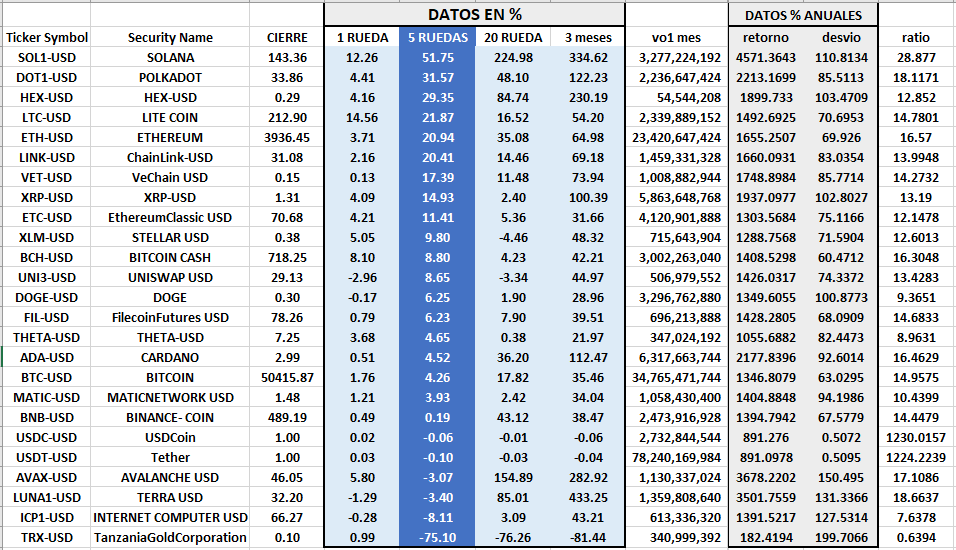 